Colegio Santa María de Maipú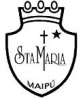 Departamento de Religión y FilosofíaGUÍA 14 DE RETROALIMENTACION DE RELIGIONKINDERSEGUNDO SEMESTRENombre______________________________________ Curso Kinder: ____ Fecha: ______________Revisa el video donde aparece tu profesora Carolina explicando cómo debemos cuidar la creación que Dios nos regaló. Conversa con tus papás sobre las preguntas que aparecen a continuación para luego poder compartir las respuestas con tu profesora en la clase. https://www.youtube.com/watch?v=66uJ6A381qgLa naturaleza es hermosa porque Dios la hizo, es buena y la puso a nuestra disposición. Por eso debemos cuidarla haciéndonos cargo de ella.¡Cuidemos la Naturaleza que Dios nos regaló!¡Un abrazo, tu profesora, Carolina!Colorea la frase del Salmo de la Creación, recórtala y pégala en tu cuaderno. TU ERES EL DIOS DE AMORPRESENTE EN TODA CREACION2. Identifica en las siguientes imágenes ¿Qué acciones ayudan al cuidado de la naturaleza y cuáles lo perjudican?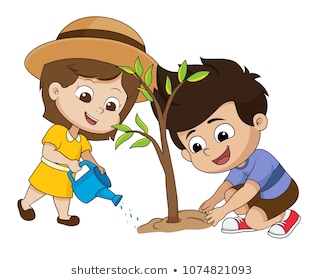 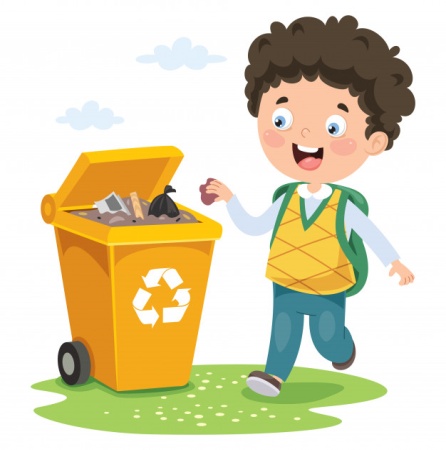 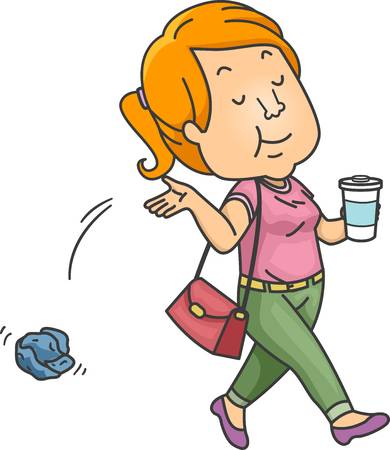 MAL                                                  BIEN                                        BIEN3. Conversa las siguientes preguntas con tus papás y escribe las respuestas en tu cuaderno: ¿Qué elemento de la Creación de Dios observas en las imágenes? ¿Por qué es importante para nuestro mundo este elemento? ¿Cómo podemos cuidarlos? 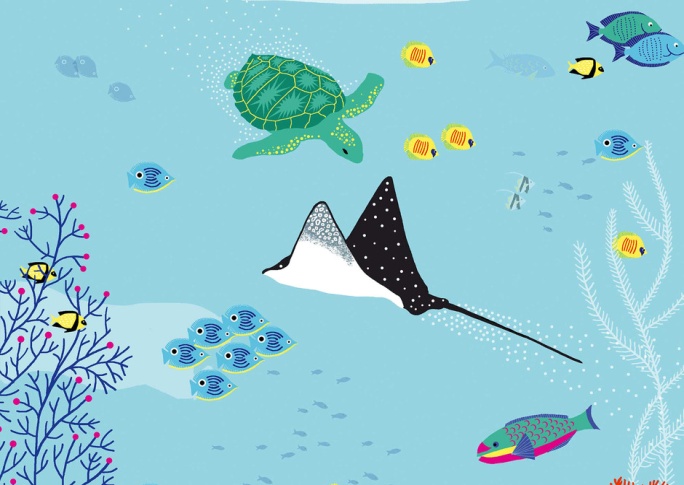 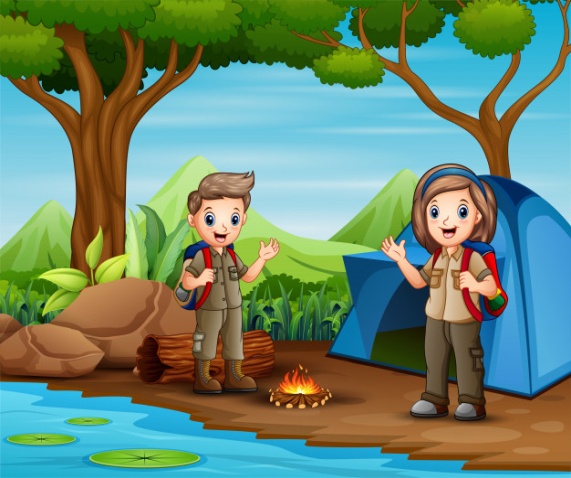 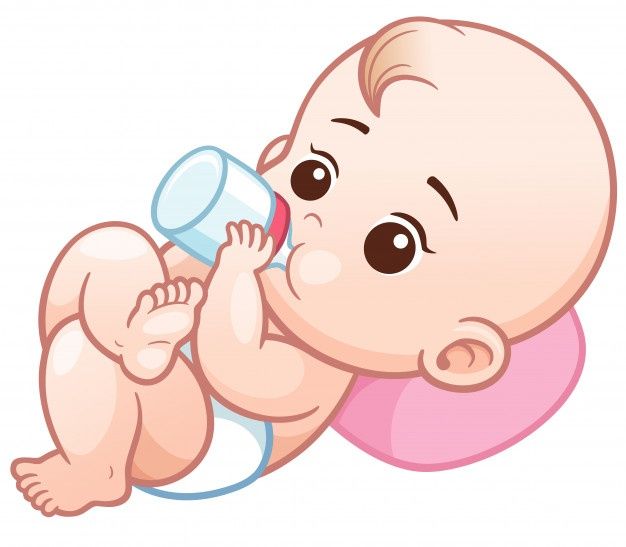 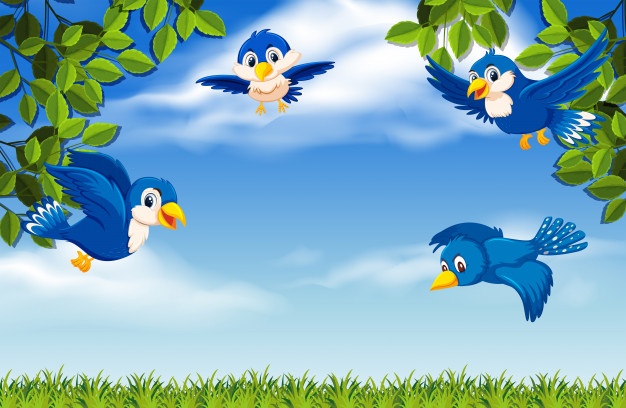 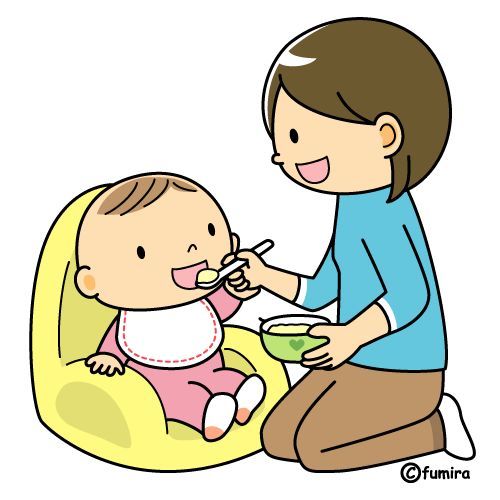 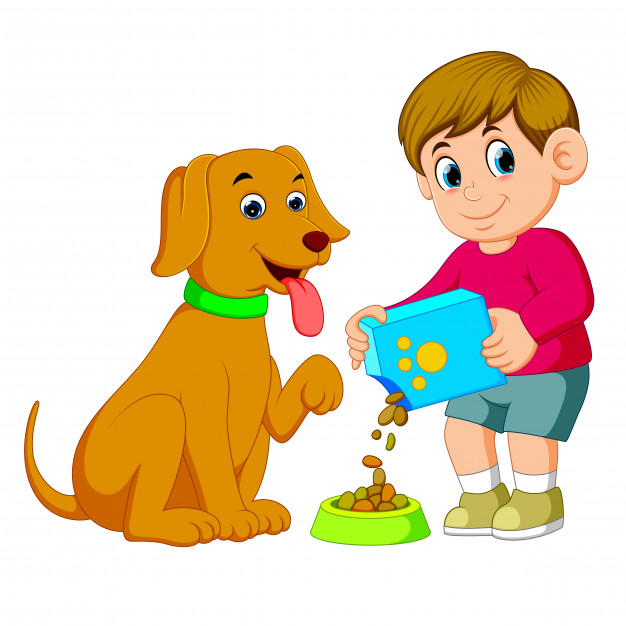 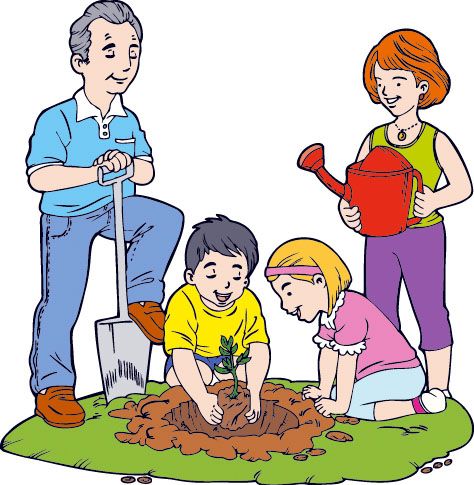 SE CUIDA POR AMOR